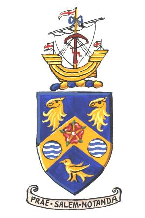 Present:  Cllrs J Lewin (Mayor), T Johnson, S Dobbie, R Drobny, P Orme,		      C Rimmer, K Shepherd, K Woods.10.1 Apologies None.11.2 Declarations of interests and dispensationsCllr Johnson, union interests. Cllr Karen Woods school interest.Cllr Rimmer asked that it be noted she had requested an additional agenda item for the council to send a second letter, for a health impact assessment from Sakthi Karunanithi, Director of Public Health Lancashire.12.3	Minutes of the last meetingCouncillors resolved to approve as a correct record the minutes, as presented, of the meetings held on 15 & 23 May 2023.13.4    Mike McDonnell visit.Wyre Nature & Wellbeing Officer (The Bay: A blueprint for recovery).Mike attended the meeting and gave a small presentation on the benefits of social prescribing for mental health improvement. He also requested using a plot of land on Jubilee Garden, which would enhance lives and improve the garden.Assurance was given that this project will not impact on the work undertaken by the Bloomers.Councillors Resolved to give approval for the group to use the garden.14.5	Public participation Councillors resolved to adjourn the meeting to allow non-councillors to speak.Update was provided on the parking fines, on Park Lane, they have one successful court case with monies being refunded and now intend to pursue a further 119 cases.A thank you was given to the Mayor and social prescriber at Over Wyre Medical Centre regarding the resurrection of the youth club.County Councillor Salter has been made aware of drilling on land in Preesall. Thank you to Cllr Orme for providing space at the youth and community centre for access to a community fridge.The Bloomers group are struggling with obtaining and transferring water for the In Bloom plants. They have requested assistance and were informed that the council would be looking to employ an additional member of staff to support the lengths man.At the conclusion of the public session councillors resolved to reconvene the meeting. 15.6	Planning ApplicationsApplication Number: 23/00386/FULProposal: Erection of 3.no additional commercial units, extension to existing car park and alterations to vehicular access, following demolition of existing cottageLocation: The Old Coal Yard Hall Gate Lane Preesall Lancashire FY6 0PJResolved: councillors raised no objection to the application.However, they did request if the application is approved that three bat boxes and bee  bricks are installed.1 abstention7 in favour.Application Number: 23/00403/FULProposal: Erection of one new agricultural livestock building and feed hopper following demolition of existing buildingLocation: Fern Hill Farm 13 Cemetery Lane Preesall Poulton-Le-Fylde LancashireResolved councillors raised no objections.All in favourApplication Number: 23/00451/FUL							 Proposal: Erection of timber stable block for private use.				 Location: Land off Cemetery Lane Cemetery Lane Preesall Lancashire FY6 0JAResolved councillors raised no objections. However, they did request that work vehicles did not block the highway.All in favour.Application Number: 23/00456/FUL.Proposal: Single-storey extensions to front & rear, internal alterations & alterations to existing garage roof, replacement roof covering & new access to highway & proposed drop kerb. Location: 36 Pilling Lane Preesall Poulton-Le-Fylde Lancashire FY6 0HBResolved councillors raised no objections.However, they did request that work vehicles did not block the highway.All in favour.Application Number: 23/00494/FUL 							      Proposal: Proposed two-storey rear extension with dormer                                            Location: Derwent Folds 286 Park Lane Preesall Poulton-Le-Fylde LancashireResolved councillors raised no objections.All in favour.16.7	Reports from committees and working groupsi) Finance committeeCouncillors noted that the finance committee had met on 12 June and that the monthly finances had been approved. Legal fees for the Lancaster Garage have been approved. Internal audit was approved.It was agreed that all committee members on finance committee should receive financial training.Cllr Johnson was approached to ex officio on the finance committee should the need arise.Cllr Orme to cease being a signatory and be able to input into Unity banking.Recommendation to full council to approve the year end figures at agenda item 10.ii) Civic Events committeeCouncillors noted that the civic events committee will meet on 26 June 2023 iii) Personnel committeeCouncillors noted that the personnel committee will meet on 26 June 2023.17.8	Bench at pumping stationResolved: to replace existing bench adjacent to the byway on Pilling Lane with a recycled plastic bench.18.9	Past minutesResolved: That the clerk proceeds to make arrangements for past minutes to be bound and stored at county archives. 19.10	Year enda) Councillors are asked to note the remaining balances for year-end were:Cashbook 1 - £81,408.00Cashbook 2 - £41,173.30Cashbook 3 - £nilCashbook 4 - £68,267.30Cashbook 5 - £10,020.10b) 2022/2023 Budget Outturn and Annual Governance and Accountability ReturnCouncillors were provided with copies of the detailed budget outturn, which had been inspected and recommended for approval by the finance committee.Councillors Resolved to accept the Internal Audit carried out on 29 - 30 April and 5 May 2023, and to accept the auditor’s report and comments made by the locum clerkCouncillors Resolved to approve:i) Section 1 – Annual Governance Statement of the Annual Return for the year ending 31 March 2023.  Councillors Resolved to approve statements 1 to 9, which were signed by the chair (Mayor) and the clerk. ii) Section 2 – Accounting Statements 2022/2023 Section 2 which had been prepared and signed by the Responsible Financial Officer (RFO/clerk) as confirmation that the accounts had been prepared on a receipts and payments basis. Councillors Resolved to approve section 2 and the forms were signed and dated by the mayor (Chair).20.11	 Co-option policyFollowing the election in May, the council still has four vacancies.Resolved: to advertise the four vacancies in the Over Wyre Focus and on Facebook. Closing date for applications 14 July 2023 with interviews on 22 July 2023.Resolved: for the Clerk to write a letter to Wyre Electoral Services regarding signposting potential candidates to libraries that do not hold an up-to-date copy of the register.21.12	Grant applicationThe council has received a grant application from Fleetwood’s Charity School, Councillors Resolved to approve a grant of £500 to support cheerleading activities.22.13	Draft Annual ReportCouncillors Resolved to approve the draft Annual Report for publication and distribution.23.14	Face Book and Library listCouncillors Resolved that Cllr Johnson has accepted taking responsibility for the library list and Cllr Rimmer has accepted responsibility for the admin on Facebook.24.15	Asset Register disposal policy.Councillors Resolved to adopt the asset register disposal policy.25.16	 Clerk Purchasing.1.  The council Resolved to give a £1000 purchase limit to the clerk, with a limit of £500 to be spent without permission of the mayor or chair of the finance committee.2.  The Council Resolved to give permission to the clerk to research a prepayment or debit card and select the most appropriate for Preesall Town Council.THE FOLLOWING ITEMS ARE FOR INFORMATION ONLY26.17 Reports from subject leads and outside body representatives No written reports were received.Cllr Orme reported that judging season for the Best Kept Village competition had commenced.27.18 Verbal reports from Wyre councillors Cllr Rimmer reported that the next meeting for the youth group will be in July.28.19 Clerk’s report Councillors noted the information contained in the clerk’s report:Cllr Rimmer & Cllr Dobbie asked if they join the Climate Change working group.29.20 Mayor’s report The mayor said she was keen to start the youth club in September 2023.She also will be starting an Over Wyre friendship and memory group for people with neurological concerns, memory loss and their carers.The mayor and her deputy attended the Lancashire landings.30.21  Questions to councillors Cllr Woods asked if the woodwork at the seating area at Fordstone Avenue could be treated.Cllr Rimmer Invited councillors to lunch before the gala.Cllr Shepherd confirmed that all the Coronation coins had been distributed.Cllr Lewin reported that she has the Coronation plaques, and she would be taking them to the schools.Apologies were received from Cllr Rimmer, Cllr Woods for the 10 July meeting.31.22 Items for next agendaThe next full council meeting will be held on 10 July 2023 - councillors were asked to raise matters to be included on the agenda and provide updates from working groups by notifying the clerk in writing by Thursday 29 June 2023 at the latest..There being no further business the Mayor closed the meeting at 8.45pm.